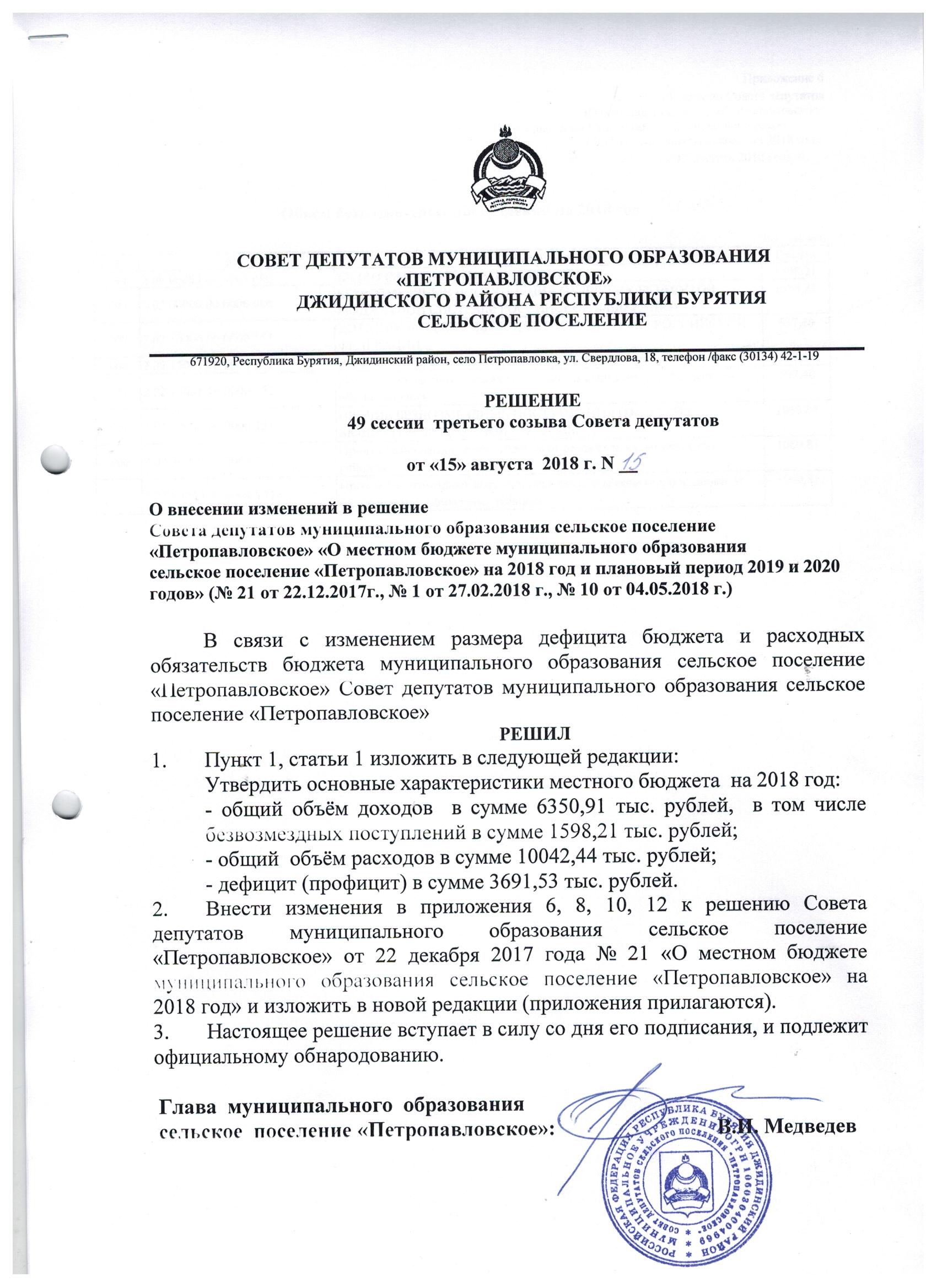 Приложение 6Приложение 6к Решению Совета депутатовк Решению Совета депутатовМО сельское поселение «Петропавловское»МО сельское поселение «Петропавловское»  «О внесении изменений и дополнений в бюджет                     «О внесении изменений и дополнений в бюджет                   МО СП «Петропавловское»  на 2018 год»   МО СП «Петропавловское»  на 2018 год»   от 15 августа 2018 года № __от 15 августа 2018 года № __Объем безвозмездных поступлений на 2018 годОбъем безвозмездных поступлений на 2018 годОбъем безвозмездных поступлений на 2018 годОбъем безвозмездных поступлений на 2018 годОбъем безвозмездных поступлений на 2018 годОбъем безвозмездных поступлений на 2018 годОбъем безвозмездных поступлений на 2018 годОбъем безвозмездных поступлений на 2018 год(тыс. рублей)(тыс. рублей)ГРБСКодНаименованиеСумма0002 00 00000 00 0000 000БЕЗВОЗМЕЗДНЫЕ ПОСТУПЛЕНИЯ1598,210002 02 00000 00 0000 000БЕЗВОЗМЕЗДНЫЕ ПОСТУПЛЕНИЯ ОТ ДРУГИХ БЮДЖЕТОВ БЮДЖЕТНОЙ СИСТЕМЫ РОССИЙСКОЙ ФЕДЕРАЦИИ1598,210002 02 10000 00 0000 151ДОТАЦИИ БЮДЖЕТАМ БЮДЖЕТНОЙ СИСТЕМЫ РОССИЙСКОЙ ФЕДЕРАЦИИ537,400002 02 15001 00 0000 151Дотации на выравнивание бюджетной обеспеченности537,408842 02 15001 10 0000 151Дотации бюджетам сельских поселений на выравнивание бюджетной обеспеченности537,400002 02 90000 00 0000 151ПРОЧИЕ БЕЗВОЗМЕЗДНЫЕ ПОСТУПЛЕНИЯ ОТ ДРУГИХ БЮДЖЕТОВ БЮДЖЕТНОЙ СИСТЕМЫ1060,810002 02 90050 00 0000 151Прочие безвозмездные поступления от бюджетов муниципальных районов1060,818842 02 90054 10 0000 151Прочие безвозмездные поступления в бюджеты сельских поселений от бюджетов муниципальных районов1060,81Приложение 8Приложение 8Приложение 8к Решению Совета депутатовк Решению Совета депутатовк Решению Совета депутатовМО сельское поселение «Петропавловское»МО сельское поселение «Петропавловское»МО сельское поселение «Петропавловское»МО сельское поселение «Петропавловское»МО сельское поселение «Петропавловское» «О внесении изменений и дополнений в бюджет   «О внесении изменений и дополнений в бюджет   «О внесении изменений и дополнений в бюджет   «О внесении изменений и дополнений в бюджет   «О внесении изменений и дополнений в бюджет  МО СП «Петропавловское»  на 2018 год» МО СП «Петропавловское»  на 2018 год» МО СП «Петропавловское»  на 2018 год» МО СП «Петропавловское»  на 2018 год» МО СП «Петропавловское»  на 2018 год» от 15 августа 2018 года № __от 15 августа 2018 года № __от 15 августа 2018 года № __от 15 августа 2018 года № __от 15 августа 2018 года № __Распределение бюджетных ассигнований по разделам, подразделам, целевым статьям, группам и подгруппам видов расходов бюджетов на 2018 годРаспределение бюджетных ассигнований по разделам, подразделам, целевым статьям, группам и подгруппам видов расходов бюджетов на 2018 годРаспределение бюджетных ассигнований по разделам, подразделам, целевым статьям, группам и подгруппам видов расходов бюджетов на 2018 годРаспределение бюджетных ассигнований по разделам, подразделам, целевым статьям, группам и подгруппам видов расходов бюджетов на 2018 годРаспределение бюджетных ассигнований по разделам, подразделам, целевым статьям, группам и подгруппам видов расходов бюджетов на 2018 годРаспределение бюджетных ассигнований по разделам, подразделам, целевым статьям, группам и подгруппам видов расходов бюджетов на 2018 годРаспределение бюджетных ассигнований по разделам, подразделам, целевым статьям, группам и подгруппам видов расходов бюджетов на 2018 годРаспределение бюджетных ассигнований по разделам, подразделам, целевым статьям, группам и подгруппам видов расходов бюджетов на 2018 годРаспределение бюджетных ассигнований по разделам, подразделам, целевым статьям, группам и подгруппам видов расходов бюджетов на 2018 годРаспределение бюджетных ассигнований по разделам, подразделам, целевым статьям, группам и подгруппам видов расходов бюджетов на 2018 годРаспределение бюджетных ассигнований по разделам, подразделам, целевым статьям, группам и подгруппам видов расходов бюджетов на 2018 годРаспределение бюджетных ассигнований по разделам, подразделам, целевым статьям, группам и подгруппам видов расходов бюджетов на 2018 год(тыс. рублей)(тыс. рублей)Наименование РазделПодразделЦелевая статьяВид расходаСуммаНаименование РазделПодразделЦелевая статьяВид расходаСуммаАдминистрация муниципального образования сельское  поселение "Петропавловское"10042,44ОБЩЕГОСУДАРСТВЕННЫЕ ВОПРОСЫ019076,01Функционирование высшего должностного лица субъекта Российской Федерации и органа местного самоуправления0102919,56Руководство и управление в сфере установленных функций  органов местного самоуправления010299 999  981 00919,56Расходы на обеспечение функционирования высшего должностного лица муниципального образования010299 999  981 01919,56Расходы на выплаты персоналу в целях обеспечения выполнения функций государственными (муниципальными) органами, казенными учреждениями, органами управления государственными внебюджетными фондами010299 999  981 01100919,56Расходы на выплаты персоналу государственных (муниципальных) органов010299 999  981 01120919,56Фонд оплаты труда государственных (муниципальных) органов010299 999  981 01121706,27Взносы по обязательному социальному страхованию на выплаты денежного содержания и иные выплаты работникам государственных (муниципальных) органов010299 999 981 01129213,29Функционирование Правительства Российской Федерации, высших исполнительных органов государственной власти субъектов Российской Федерации, местных администраций01041466,57Руководство и управление в сфере установленных функций  органов местного самоуправления010499 999  981 001466,57Расходы на обеспечение функций  органов местного самоуправления 010499 999  981 021466,57Расходы на выплаты персоналу в целях обеспечения выполнения функций государственными (муниципальными) органами, казенными учреждениями, органами управления государственными внебюджетными фондами010499 999  981 021001352,37Расходы на выплаты персоналу государственных (муниципальных) органов010499 999  981 021201352,37Фонд оплаты труда государственных (муниципальных) органов010499 999  981 021211012,15Взносы по обязательному социальному страхованию на выплаты денежного содержания и иные выплаты работникам государственных (муниципальных) органов010499 999 981 02129340,22Иные выплаты персоналу государственных (муниципальных) органов, за исключением фонда оплаты труда010499 999 981 0212210,50Закупка товаров, работ и услуг для государственных (муниципальных) нужд010499 999  981 0220014,20Иные закупки товаров, работ и услуг для обеспечения государственных (муниципальных) нужд010499 999  981 0224014,20Закупка товаров, работ, услуг в сфере информационно-коммуникационных технологий010499 999  981 0224214,20Иные бюджетные ассигнования010499 999  981 0280089,50Уплата налогов, сборов и иных платежей010499 999  981 0285089,50Уплата прочих налогов, сборов010499 999  981 0285220,00Уплата иных платежей010499 999 981 028531,00Уплата налога на имущество организаций и земельного налога010499 999  982 9785168,50Обеспечение деятельности финансовых, налоговых и таможенных органов и органов финансового (финансово-бюджетного) надзора (при наличии финансового органа)010619,50Межбюджетные трансферты бюджетам муниципальных образований из бюджетов сельских поселении на осуществление части полномочии по решению вопросов местного значения в соответствии с заключенными соглашениями010699 999 740 0019,50Межбюджетные трансферты на осуществление части полномочий по контрольно-счетному органу поселения010699 999 743 0019,50Межбюджетные трансферты на осуществление части полномочий по контрольно-счетному органу поселения010699 999 743 0119,50Межбюджетные трансферты010699 999 743 0150019,50Иные межбюджетные трансферты010699 999 743 0154019,50Обеспечение проведения выборов и референдумов0107100,00Специальные расходы010799 999 882 48880100,00Другие общегосударственные вопросы01136570,38Оценка имущества, признание прав и регулирование отношений по государственной (муниципальной) собственности011399 999 8821110,50Закупка товаров работ и услуг для обеспечения государственных (муниципальных) нужд011399 999 8821120010,50Прочая закупка товаров, работ и услуг для обеспечения
государственных (муниципальных) нужд011399 999 8821124410,50Расходы на обеспечение деятельности (оплата услуг) муниципальных учреждений011399 999 183 006559,88Расходы на обеспечение деятельности (оплата услуг) учреждений хозяйственного обслуживания011399 999 183 596559,88Предоставление субсидий бюджетным, автономным учреждениям и иным некоммерческим организациям011399 999 183 596006559,88Субсидии автономным учреждениям011399 999 183 596206559,88Субсидии автономным учреждениям на финансовое обеспечение государственного (муниципального) задания на оказание государственных (муниципальных) услуг (выполнение работ)011399 999 183 596216559,88ЖИЛИЩНО - КОММУНАЛЬНОЕ ХОЗЯЙСТВО05460,00Жилищное хозяйство050110,00Выполнение других обязательств муниципального образования050199 999 882 0010,00Осуществление мероприятий, связанных с владение, пользованием и распоряжением имуществом, находящимся в муниципальной собственности050199 999 882 1010,00Закупка товаров, работ и услуг для государственных (муниципальных) нужд050199 999 882 1020010,00 Прочая закупка товаров, работ и услуг для обеспечения государственных (муниципальных) нужд050199 999 882 1024410,00Благоустройство0503450,00Расходы по республиканскому конкурсу " Лучшее территориальное общественное самоуправления"050399 999 740 30450,00Закупка товаров, работ и услуг для государственных (муниципальных) нужд050399 999 740 30200116,96Прочая закупка товаров, работ и услуг для обеспечения государственных (муниципальных) нужд050399 999 740 30244116,96Социальное обеспечение и иные выплаты населению050399 999 740 30300333,04Иные выплаты населению050399 999 740 30360333,04КУЛЬТУРА, КИНЕМАТОГРАФИЯ08466,43Культура0801466,43Расходы на обеспечение деятельности (оказание услуг) учреждений культуры (дома культуры, другие учреждения культуры)080199 999 183 11400,00Субсидии бюджетным учреждениям080199 999 183 11610400,00Субсидии бюджетным учреждениям на финансовое обеспечение государственного (муниципального) задания на оказание государственных (муниципальных) услуг (выполнение работ)080199 999 183 11611400,00Межбюджетные трансферты на осуществление части полномочий по вопросам культуры (стимулирующие)080199 999 723 4066,43Предоставление субсидий бюджетным, автономным учреждениям и иным некоммерческим организациям080199 999 723 4060066,43Субсидии бюджетным учреждениям080199 999 723 4061066,43Субсидии бюджетным учреждениям на иные цели080199 999 723 40 61266,43ФИЗИЧЕСКАЯ КУЛЬТУРА И СПОРТ1140,00Физическая культура110140,00Расходы на обеспечение деятельности (оказание услуг) учреждений культуры (дома культуры, другие учреждения культуры)110199  999 183 1140,00Субсидии бюджетным учреждениям на финансовое обеспечение государственного (муниципального) задания на оказание государственных (муниципальных) услуг (выполнение работ)110199  999 183 1161140,00ВСЕГО РАСХОДОВ10042,44Приложение 10Приложение 10Приложение 10к Решению Совета депутатовк Решению Совета депутатовк Решению Совета депутатовк Решению Совета депутатовМО сельское поселение «Петропавловское»МО сельское поселение «Петропавловское»МО сельское поселение «Петропавловское»МО сельское поселение «Петропавловское» «О внесении изменений и дополнений в бюджет   «О внесении изменений и дополнений в бюджет   «О внесении изменений и дополнений в бюджет   «О внесении изменений и дополнений в бюджет   «О внесении изменений и дополнений в бюджет  МО СП «Петропавловское»  на 2018 год» МО СП «Петропавловское»  на 2018 год» МО СП «Петропавловское»  на 2018 год» МО СП «Петропавловское»  на 2018 год» от 15 августа 2018 года № __от 15 августа 2018 года № __от 15 августа 2018 года № __от 15 августа 2018 года № __Ведомственная структура расходов местного бюджета на 2018 годВедомственная структура расходов местного бюджета на 2018 годВедомственная структура расходов местного бюджета на 2018 годВедомственная структура расходов местного бюджета на 2018 годВедомственная структура расходов местного бюджета на 2018 годВедомственная структура расходов местного бюджета на 2018 годВедомственная структура расходов местного бюджета на 2018 годВедомственная структура расходов местного бюджета на 2018 годВедомственная структура расходов местного бюджета на 2018 годВедомственная структура расходов местного бюджета на 2018 годВедомственная структура расходов местного бюджета на 2018 годВедомственная структура расходов местного бюджета на 2018 годВедомственная структура расходов местного бюджета на 2018 годВедомственная структура расходов местного бюджета на 2018 год(тыс. рублей)(тыс. рублей)Наименование ГРБСРазделПодразделЦелевая статьяВид расходаСуммаАдминистрация муниципального образования сельское  поселение "Петропавловское"88410042,44ОБЩЕГОСУДАРСТВЕННЫЕ ВОПРОСЫ884018976,01Функционирование высшего должностного лица субъекта Российской Федерации и органа местного самоуправления8840102919,56Руководство и управление в сфере установленных функций  органов местного самоуправления884010299 999  981 00919,56Расходы на обеспечение функционирования высшего должностного лица муниципального образования884010299 999  981 01919,56Расходы на выплаты персоналу в целях обеспечения выполнения функций государственными (муниципальными) органами, казенными учреждениями, органами управления государственными внебюджетными фондами884010299 999  981 01100919,56Расходы на выплаты персоналу государственных (муниципальных) органов884010299 999  981 01120919,56Фонд оплаты труда государственных (муниципальных) органов884010299 999  981 01121706,27Взносы по обязательному социальному страхованию на выплаты денежного содержания и иные выплаты работникам государственных (муниципальных) органов884010299 999 981 01129213,29Функционирование Правительства Российской Федерации, высших исполнительных органов государственной власти субъектов Российской Федерации, местных администраций88401041466,57Руководство и управление в сфере установленных функций  органов местного самоуправления884010499 999  981 001466,57Расходы на обеспечение функций  органов местного самоуправления 884010499 999  981 021466,57Расходы на выплаты персоналу в целях обеспечения выполнения функций государственными (муниципальными) органами, казенными учреждениями, органами управления государственными внебюджетными фондами884010499 999  981 021001352,37Расходы на выплаты персоналу государственных (муниципальных) органов884010499 999  981 021201352,37Фонд оплаты труда государственных (муниципальных) органов884010499 999  981 021211012,15Взносы по обязательному социальному страхованию на выплаты денежного содержания и иные выплаты работникам государственных (муниципальных) органов884010499 999 981 02129340,22Иные выплаты персоналу государственных (муниципальных) органов, за исключением фонда оплаты труда884010499 999 981 0212210,50Закупка товаров, работ и услуг для государственных (муниципальных) нужд884010499 999  981 0220014,20Иные закупки товаров, работ и услуг для обеспечения государственных (муниципальных) нужд884010499 999  981 0224014,20Закупка товаров, работ, услуг в сфере информационно-коммуникационных технологий884010499 999  981 0224214,20Иные бюджетные ассигнования884010499 999  981 0280089,50Уплата налогов, сборов и иных платежей884010499 999  981 0285089,50Уплата прочих налогов, сборов884010499 999  981 0285220,00Уплата иных платежей884010499 999 981 028531,00Уплата налога на имущество организаций и земельного налога884010499 999  982 9785168,50Обеспечение деятельности финансовых, налоговых и таможенных органов и органов финансового (финансово-бюджетного) надзора (при наличии финансового органа)884010619,50Межбюджетные трансферты бюджетам муниципальных образований из бюджетов сельских поселении на осуществление части полномочии по решению вопросов местного значения в соответствии с заключенными соглашениями884010699  999  740 0019,50Межбюджетные трансферты на осуществление части полномочий по контрольно-счетному органу поселения884010699  999  743 0019,50Межбюджетные трансферты на осуществление части полномочий по контрольно-счетному органу поселения884010699  999  743 0119,50Межбюджетные трансферты884010699  999 743 0150019,50Иные межбюджетные трансферты884010699  999  743 0154019,50Обеспечение проведения выборов и референдумов8840107100,00Специальные расходы884010799 999 882 48880100,00Другие общегосударственные вопросы88401136570,38Оценка имущества, признание прав и регулирование отношений по государственной (муниципальной) собственности884011399 999 8821110,50Закупка товаров работ и услуг для обеспечения государственных (муниципальных) нужд884011399 999 8821120010,50Прочая закупка товаров, работ и услуг для обеспечения
государственных (муниципальных) нужд884011399 999 8821124410,50Расходы на обеспечение деятельности (оплата услуг) муниципальных учреждений884011399 999 183 006559,88Расходы на обеспечение деятельности (оплата услуг) учреждений хозяйственного обслуживания884011399 999 183 596559,88Предоставление субсидий бюджетным, автономным учреждениям и иным некоммерческим организациям884011399 999 183 596006559,88Субсидии автономным учреждениям884011399 999 183 596206559,88Субсидии автономным учреждениям на финансовое обеспечение государственного (муниципального) задания на оказание государственных (муниципальных) услуг (выполнение работ)884011399 999 183 596216559,88ЖИЛИЩНО - КОММУНАЛЬНОЕ ХОЗЯЙСТВО88405460,00Жилищное хозяйство884050110,00Выполнение других обязательств муниципального образования884050199 999 882 0010,00Осуществление мероприятий, связанных с владение, пользованием и распоряжением имуществом, находящимся в муниципальной собственности884050199 999 882 1010,00Закупка товаров, работ и услуг для государственных (муниципальных) нужд884050199 999 882 1020010,00 Прочая закупка товаров, работ и услуг для обеспечения государственных (муниципальных) нужд884050199 999 882 1024410,00Благоустройство8840503450,00Расходы по республиканскому конкурсу " Лучшее территориальное общественное самоуправления"884050399 999 740 30450,00Закупка товаров, работ и услуг для государственных (муниципальных) нужд884050399 999 740 30200116,96Прочая закупка товаров, работ и услуг для обеспечения государственных (муниципальных) нужд884050399 999 740 30244116,96Социальное обеспечение и иные выплаты населению884050399 999 740 30300333,04Иные выплаты населению884050399 999 740 30360333,04КУЛЬТУРА, КИНЕМАТОГРАФИЯ88408466,43Культура8840801466,43Расходы на обеспечение деятельности (оказание услуг) учреждений культуры (дома культуры, другие учреждения культуры)884080199 999 183 11400,00Субсидии бюджетным учреждениям884080199 999 183 11610400,00Субсидии бюджетным учреждениям на финансовое обеспечение государственного (муниципального) задания на оказание государственных (муниципальных) услуг (выполнение работ)884080199 999 183 11611400,00Межбюджетные трансферты на осуществление части полномочий по вопросам культуры (стимулирующие)884080199 999 723 40 66,43Предоставление субсидий бюджетным, автономным учреждениям и иным некоммерческим организациям884080199 999 723 40 60066,43Субсидии бюджетным учреждениям884080199 999 723 40 61066,43Субсидии бюджетным учреждениям на иные цели884080199 999 723 40 61266,43ФИЗИЧЕСКАЯ КУЛЬТУРА И СПОРТ8841140,00Физическая культура884110140,00Расходы на обеспечение деятельности (оказание услуг) учреждений культуры (дома культуры, другие учреждения культуры)884110199  999 183 1140,00Субсидии бюджетным учреждениям на финансовое обеспечение государственного (муниципального) задания на оказание государственных (муниципальных) услуг (выполнение работ)884110199  999 183 1161140,00ВСЕГО РАСХОДОВ10042,44Приложение 12Приложение 12к Решению Совета депутатовк Решению Совета депутатовМО сельское поселение «Петропавловское»МО сельское поселение «Петропавловское» «О внесении изменений и дополнений в бюджет   «О внесении изменений и дополнений в бюджет  МО СП «Петропавловское»  на 2018 год» МО СП «Петропавловское»  на 2018 год» от  15 августа 2018 года № __от  15 августа 2018 года № __Источники финансирования дефицита местного бюджета на 2018 годИсточники финансирования дефицита местного бюджета на 2018 годИсточники финансирования дефицита местного бюджета на 2018 годИсточники финансирования дефицита местного бюджета на 2018 годИсточники финансирования дефицита местного бюджета на 2018 годИсточники финансирования дефицита местного бюджета на 2018 год(тыс. рублей)(тыс. рублей)КодНаименованиесумма000 01 05 00 00 00 0000 000Изменение остатков средств на счетах по учету средств бюджета3691,53000 01 05 00 00 00 0000 500Увеличение остатков средств бюджетов-6350,91000 01 05 02 00 00 0000 500Увеличение прочих остатков средств бюджетов-6350,91000 01 05 02 01 00 0000 510Увеличение прочих остатков денежных средств бюджетов -6350,91884 01 05 02 01 10 0000 510Увеличение прочих остатков денежных средств бюджетов сельских поселений-6350,91000 01 05 00 00 00 0000 600Уменьшение остатков средств бюджетов10042,44000 01 05 02 00 00 0000 600Уменьшение прочих остатков средств бюджетов10042,44000 01 05 02 01 00 0000 610Уменьшение прочих остатков денежных средств бюджетов10042,44884 01 05 02 01 10 0000 610Уменьшение прочих остатков денежных средств бюджетов сельских поселений10042,44Итого3691,53